Publicado en Madrid el 08/04/2020 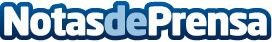 Iniciativas de las empresas del Consorcio del Chorizo Español en la lucha contra el COVID-19Son numerosas las iniciativas solidarias de los asociados del Consorcio en diferentes puntos de las comunidades autónomas. Además están realizando un esfuerzo sin igual para evitar el desabastecimiento, junto con la puesta en marcha de las medidas de seguridad necesarias para proteger tanto a empleados como a clientesDatos de contacto:Consorcio del Chorizo Español+ 34 91 302 28 60Nota de prensa publicada en: https://www.notasdeprensa.es/iniciativas-de-las-empresas-del-consorcio-del_1 Categorias: Nacional Gastronomía Solidaridad y cooperación Recursos humanos Consumo Actualidad Empresarial http://www.notasdeprensa.es